OFERTAS DE EMPLEOAnglet, 1 de febrero de 2019Objeto: Difusión de ofertas de trabajo para MEDICOS DE MEDICINA FISICA Y REHABILITACION en FRANCIA.Estimados Sres.:Somos Laborare Conseil, una empresa especializada en procesos de selección de personal sanitario con más de 17 años de experiencia y certificado de calidad y referencias si así lo desean. Un año más, seguimos realizando nuevos procesos de selección de MEDICOS ESPECIALISTAS Y RESIDENTES FUTUROS ESPECIALISTAS, con un gran número de incorporaciones previstas a lo largo del año 2019/2020. A continuación, enviamos las ofertas de empleo que tenemos disponibles. Les estaríamos muy agradecidos si validaran esta información y procedieran a su difusión a través del medio que consideren más oportuno. Cualquier novedad en el medio de difusión ruego nos lo comuniquen, nos damos cuenta a lo largo del tiempo que el modo de difundir cambia. Por nuestra parte vamos colgando las ofertas cuando ello es posible, vía internet, aunque la difusión global les haga recibir este correo que muchas veces se nos señala es útil.Les agradeceríamos también indicaran a los interesados que las candidaturas se deben enviar al mail medecin@laborare-conseil.com lo que facilitará su posterior tratamiento. Para cualquier aclaración no duden en ponerse en contacto con nosotros.Sin otro más particular, reciban un cordial saludo:Yael Brugos Mirandamedecin@laborare-conseil.com www.laborare-conseil.comSomos la única empresa de selección de personal sanitario europeo con certificado de calidad OPQCM del Ministerio FrancésMás de 16 años de experiencia reclutando personal para trabajar en Europa.www.laborare-conseil.com 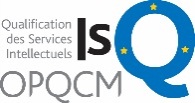 SELECCIÓN DE PERSONAL SANITARIO:MÉDICOS ESPECIALISTAS EN MEDICINA FISICA Y REHABILITACIÓN PARA CENTRO DE REHABILITACIÓN Y REEDUCACIÓN FUNCIONAL DE LA SEGURIDAD SOCIAL EN FRANCIAÚnete a un proyecto de trabajo al que ya se han unido más de 650 profesionales:Salario bruto anual: 80.248 euros2 meses de vacaciones y descansos anuales más  festivosIntegra un equipo de trabajo dinámico Experiencia enriquecedoraFormación profesional continua, para que no pierdas la ondaHablar francés no es condición indispensableble para participar en las entrevistas. Si es contratado deberá comprometerse a estudiarlo antes de su llegada a FranciaTus hijos perfectamente bilingüesY mucho más…CONSULTORIA DE SELECCIÓN DE PERSONAL INTEGRAL PARA TRABAJAR EN FRANCIA-Acompañamiento a los candidatos hasta incorporación efectiva.Ofertas en Francia a lo largo de todo el año.- Ayuda en la gestión de todos los trámites y documentos necesarios para trabajar. Más de 650 contrataciones nos avalan.Somos la única empresa de selección de personal sanitario europeo con certificado de calidad OPQCM del Ministerio FrancésMás de 17 años de experiencia reclutando personal para trabajar en Europa.www.laborare-conseil.com Interesados contactar con Yaël BRUGOS MIRANDA o María José GARCIA-LAGO enviando CURRICULUM VITAE a: medecin@laborare-conseil.como o en el número  615.836.724/ 91 164 69 39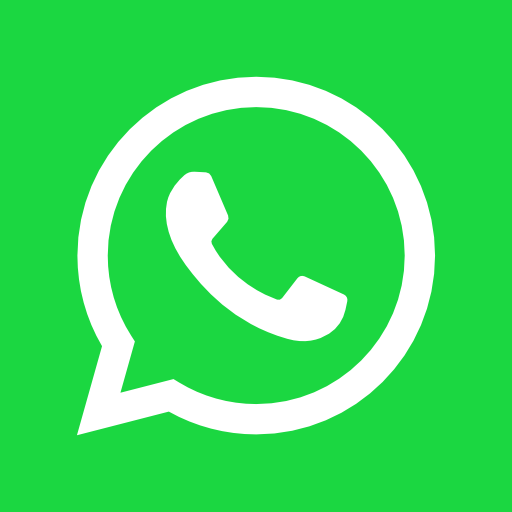 